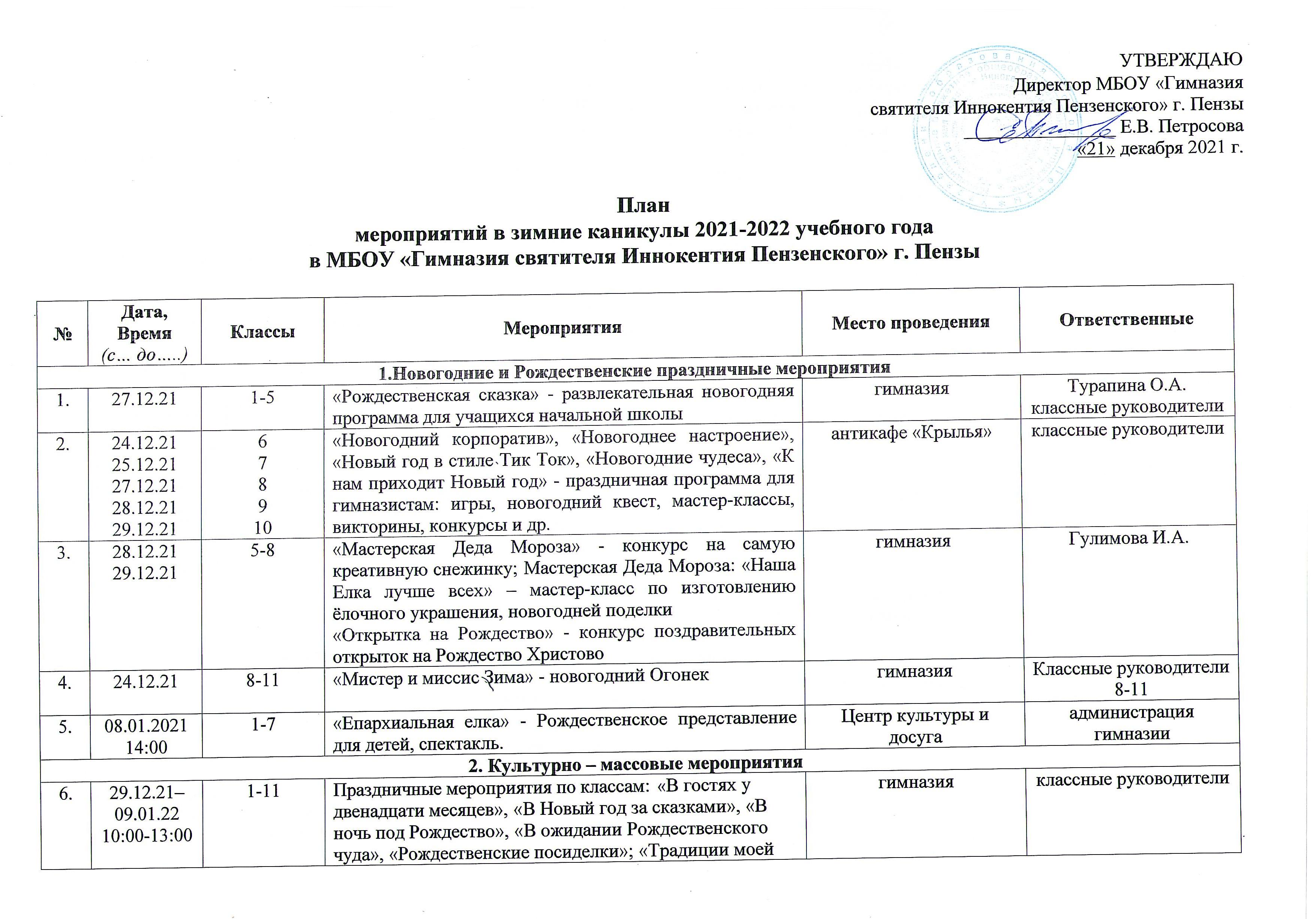 8.Профилактические мероприятия (профилактические рейды с посещением семей на дому, в том числе межведомственные; индивидуальная работа с учащимися и родителями  (занятия, консультации с психологом, социальным педагогом); дежурство Родительского патруля (патрулирование мест организованного и неорганизованного отдыха детей и взрослых; торговые точки, реализующие алкогольную и табачную продукцию; места скопления несовершеннолетних около крупных торговых центров; места повышенной опасности (водоемы, неохраняемые недостроенные и заброшенные строительные объекты, линии гаражей, объекты железнодорожного транспорта и т.д.)Исп. О.А. Турапина7. 30.12.2012:001-6Мультипликационный калейдоскоп – просмотр и обсуждение мультипликационного фильма «Полярный экспресс» (режиссера Р. Земекиса 2004,), «Аленький цветочек», онлайнклассные руководители8.30.12.2112:007-11Домашний кинотеатр «В фантастическом мире кино» - просмотр и обсуждение фильмов: «Рождественская песнь» по мотивам повести Чарльза Диккенсаонлайнклассные руководители3. Походы, экскурсии 3. Походы, экскурсии 3. Походы, экскурсии 3. Походы, экскурсии 3. Походы, экскурсии 3. Походы, экскурсии 9.29.12.211-5«Синичкина столовая» - экологический поход в парк «Комсомольский»парк Комсомольскийклассные руководители10.04.01.226-9Экологическая тропа «Наедине с природой»парк Комсомольскийклассные руководители4. Физкультурно – спортивные мероприятия 4. Физкультурно – спортивные мероприятия 4. Физкультурно – спортивные мероприятия 4. Физкультурно – спортивные мероприятия 4. Физкультурно – спортивные мероприятия 4. Физкультурно – спортивные мероприятия 11.28.12.202110:0012:006Новогодний квест на роликах: «Серебряное шоу»Роллердромпарк КомсомольскийГулимова И.А.12.29.12.202111:001-4«Кабы не было зимы» - прогулка на лыжахпарк Комсомольскийклассные руководители13.04.01.202210:00 – 12:001-11Физкультурно-оздоровительная акция «Зимние забавы»спортивная площадка гимназииП.Н. Стукалов – учитель физкультурыклассные руководители14.06.01.225-9«Лыжи, санки и коньки…» - спортивные соревнования по зимним видам спортагимназияП.Н. Стукалов – учитель физкультурыклассные руководители5.	Работа кружков, секций в рамках дополнительного образования и внеурочной деятельности 5.	Работа кружков, секций в рамках дополнительного образования и внеурочной деятельности 5.	Работа кружков, секций в рамках дополнительного образования и внеурочной деятельности 5.	Работа кружков, секций в рамках дополнительного образования и внеурочной деятельности 5.	Работа кружков, секций в рамках дополнительного образования и внеурочной деятельности 5.	Работа кружков, секций в рамках дополнительного образования и внеурочной деятельности 15.04.01, 05.01, 06.01, 08.01.22(график)5-11Дополнительные занятия по предметам, решение тренировочных тестов в рамках подготовки к ГИА (русский язык, литература, математика, информатика, история, обществознание, английский язык, химия, биология, география)гимназияучителя предметники16.28.12.21 - 08.01.22по графику1-9Работа кружков и секций (подготовка и участие в общешкольных мероприятиях и праздниках)гимназия, спортивная площадка гимназии, парк «Комсомольский»руководители кружков и секций6.Онлайн мероприятия6.Онлайн мероприятия6.Онлайн мероприятия6.Онлайн мероприятия6.Онлайн мероприятия6.Онлайн мероприятия17.30.12-31.12.2111:001-7«В гости к Деду Морозу» - экскурсия в Великий Устюгонлайнклассные руководители18.02.01-09.0112:001-11Путешествие по памятным местам Пензенской губернии «Мой край, моя малая родина»:https://youtu.be/VM02UnmlX2Uhttps://youtu.be/FOTNSzRRZmM2 https://youtu.be/AzzjQoDVQF0https://vk.com/video3598582_171447056https://youtu.be/JMR3pMI6yT8онлайнклассные руководители19.04.01.202212:009-11"Музеи онлайн" -виртуальные туры(экскурсии) в музеи всего мираВ гостях у Дарвиновского музея: https://www.youtube.com/watch?v=nVIV4DHK3Vwонлайнклассные руководители20.05.01.202212:005-8День музея: Третьяковская галереяhttps://www.youtube.com/watch?v=GL_C_1qjJHAhttps://www.youtube.com/watch?v=rmUZC9GZrW0онлайнклассные руководители21.08.01.202212:001-4 классыМосковский океанариум встречает друзей: https://www.youtube.com/watch?v=zh4vARukTowонлайнклассные руководители7.Трудовой десант (экологические акции)7.Трудовой десант (экологические акции)7.Трудовой десант (экологические акции)7.Трудовой десант (экологические акции)7.Трудовой десант (экологические акции)7.Трудовой десант (экологические акции)22.28.12.2021– 08.01.20221-11Уборка классов и рекреаций гимназиигимназияклассные руководители 1-11 классов;Е.П. Авдеева – зам.директора по АХР 23.04.01.20225-7Акция «Покормите птиц зимой!»Гимназия, парк «Комсомольский»Н.П. Сорокина – учитель биологии и экологии24.28.12.21 – 09.01.228-11Уборка территории гимназии от снегапришкольная территорияП.Н. Стукалов – учитель физической культуры№Дата,времяКлассыМероприятияМесто проведенияОтветственные1.29.12.211-11Проведение инструктажей (безопасность жизнедеятельности, профилактика безнадзорности и др.)гимназияУчитель ОБЖ, классные руководители2.28.12.21, 31.12.21, 04.01, 07.01.22родители1-11 классовРабота Родительского патрулядворовые территории и улицы микрорайона по закрепленному маршрутуО.А. Турапина;классные руководители 1-11 классов3.28.12.21 – 08.01.221-11Работа педагога-психолога (беседы, тестирование, консультирование, тренинги и др.)гимназия(по графику педагога-психолога)А.Е. Роганова – педагог-психолог4.28.12.21 – 09.01.221-11Посещение семей на дому, индивидуальная работа с учащимися и родителями(по графику классных руководителей)классные руководители 1-11 классов;администрация гимназии